Leida informatsioon 7410 kivi spetsifikatsiooni kohta. (nt: Nt: https://datasheetspdf.com/pdf/504559/NationalSemiconductor/7410/1Koostada simulaatoris antud kivi ühenduse. Nt: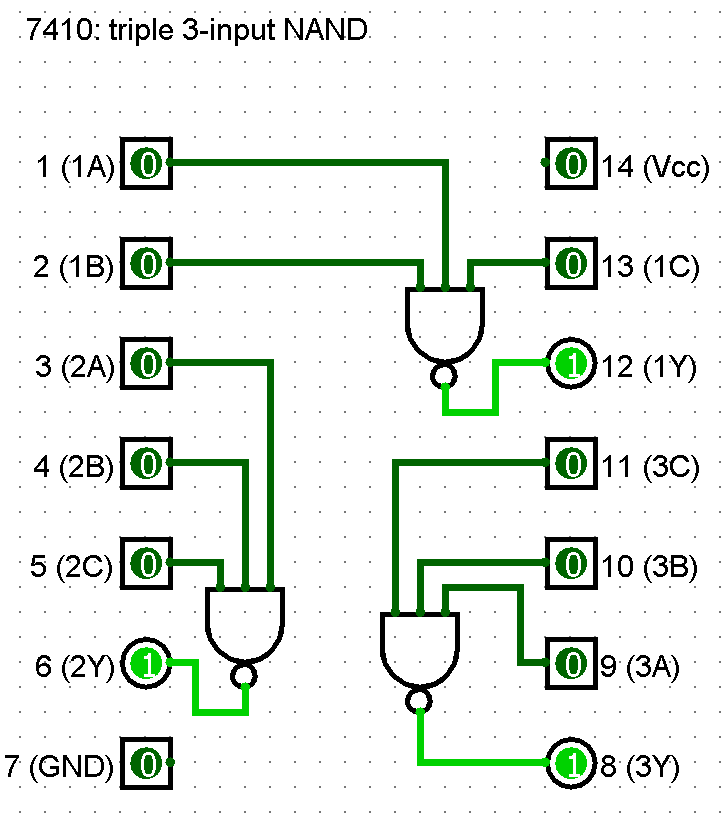 Vastata küsimustele.https://moodle.tktk.ee/mod/scorm/view.php?id=123149